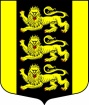 МУНИЦИПАЛЬНЫЙ СОВЕТВНУТРИГОРОДСКОГО МУНИЦИПАЛЬНОГО ОБРАЗОВАНИЯСАНКТ-ПЕТЕРБУРГА МУНИЦИПАЛЬНЫЙ ОКРУГ ГОРЕЛОВОКрасносельское шоссе, д. 46, Санкт-Петербург, 198323, тел./факс (812) 404-94-99,  E-mail: ms@mogorelovo.ruОКПО 46940278 ОГРН 1027804602726 ИНН/КПП 7807021758/780701001 РЕШЕНИЕО внесении изменений в Решение Муниципального Советаот 09.10.2018г №31 об утверждении Положения «О порядкеприменения дисциплинарных взысканий к муниципальнымслужащим внутригородского муниципального образованияСанкт-Петербурга Муниципальный округГорелово за несоблюдение ограничений и запретов, требований опредотвращении или урегулировании конфликта интересови неисполнение обязанностей, установленных в целяхпротиводействия коррупции».В соответствии с требованиями Юридического Комитета Администрации Губернатора Санкт-Петербурга от 12.08.2019г. №15-30-912/19-0-0 о необходимости внесения изменений в утвержденное, на основании Решения Муниципального Совета внутригородского муниципального образования Санкт-Петербурга Муниципальный округ Горелово от 09.10.2018г №31, Положение «О порядке применения дисциплинарных взысканий к муниципальным служащим внутригородского муниципального образования Санкт-Петербурга Муниципальный округ Горелово за несоблюдение ограничений и запретов, требований о предотвращении или урегулировании конфликта интересов  и неисполнение обязанностей, установленных в целях противодействия коррупции», внести в указанное выше Положение следующие изменения:Пункт 4 Положения изложить в следующей редакции: Взыскания, предусмотренные статьями 14.1, 15 и 27  Федерального закона от 02.03.2007 №25-ФЗ, применяются представителем нанимателя (работодателем) в порядке, установленном нормативными правовыми актами субъекта Российской Федерации и (или) муниципальными нормативными правовыми актами, на основании:1) доклада о результатах проверки, проведенной подразделением кадровой службы соответствующего муниципального органа по профилактике коррупционных и иных правонарушений;2) рекомендации комиссии по соблюдению требований к служебному поведению муниципальных служащих и урегулированию конфликта интересов в случае, если доклад о результатах проверки направлялся в комиссию;2.1) доклада подразделения кадровой службы соответствующего муниципального органа по профилактике коррупционных и иных правонарушений о совершении коррупционного правонарушения, в котором излагаются фактические обстоятельства его совершения, и письменного объяснения муниципального служащего только с его согласия и при условии признания им факта совершения коррупционного правонарушения (за исключением применения взыскания в виде увольнения в связи с утратой доверия);3) объяснений муниципального служащего;4) иных материалов.Пункт 6 Положения изложить в следующей редакции:Дисциплинарное взыскание, за исключением дисциплинарного взыскания за несоблюдение ограничений и запретов, неисполнение обязанностей, установленных законодательством Российской Федерации о противодействии коррупции, не может быть применено позднее шести месяцев со дня совершения проступка, а по результатам ревизии, проверки финансово-хозяйственной деятельности или аудиторской проверки - позднее двух лет со дня его совершения. Дисциплинарное взыскание за несоблюдение ограничений и запретов, неисполнение обязанностей, установленных законодательством Российской Федерации о противодействии коррупции, не может быть применено позднее трех лет со дня совершения проступка. В указанные сроки не включается время производства по уголовному делу.Настоящее решение вступает в силу с момента его официального опубликования (обнародования).Контроль за выполнением Решения возложить на Главу МО Горелово.
18.11.2020 №31 Протокол от «18 » ноября  2020 г. №  08                                  Санкт - ПетербургГлава внутригородского муниципального образования Санкт-Петербурга Муниципальный округ Горелово              Д.А. Иванов